Natuurlijke getallen en kommagetallen: vul de positietabel bovenaan aan.
Noteer de getallen in de tabel en noteer ze daarna voluit in cijfers.zeven duizendste			vier gehelen vijfentwintig honderdste		acht miljoen drie			zeshonderdduizend twaalf		Vul de kommagetallen op de getallenassen aan. Noteer boogjes met de bewerking erbij.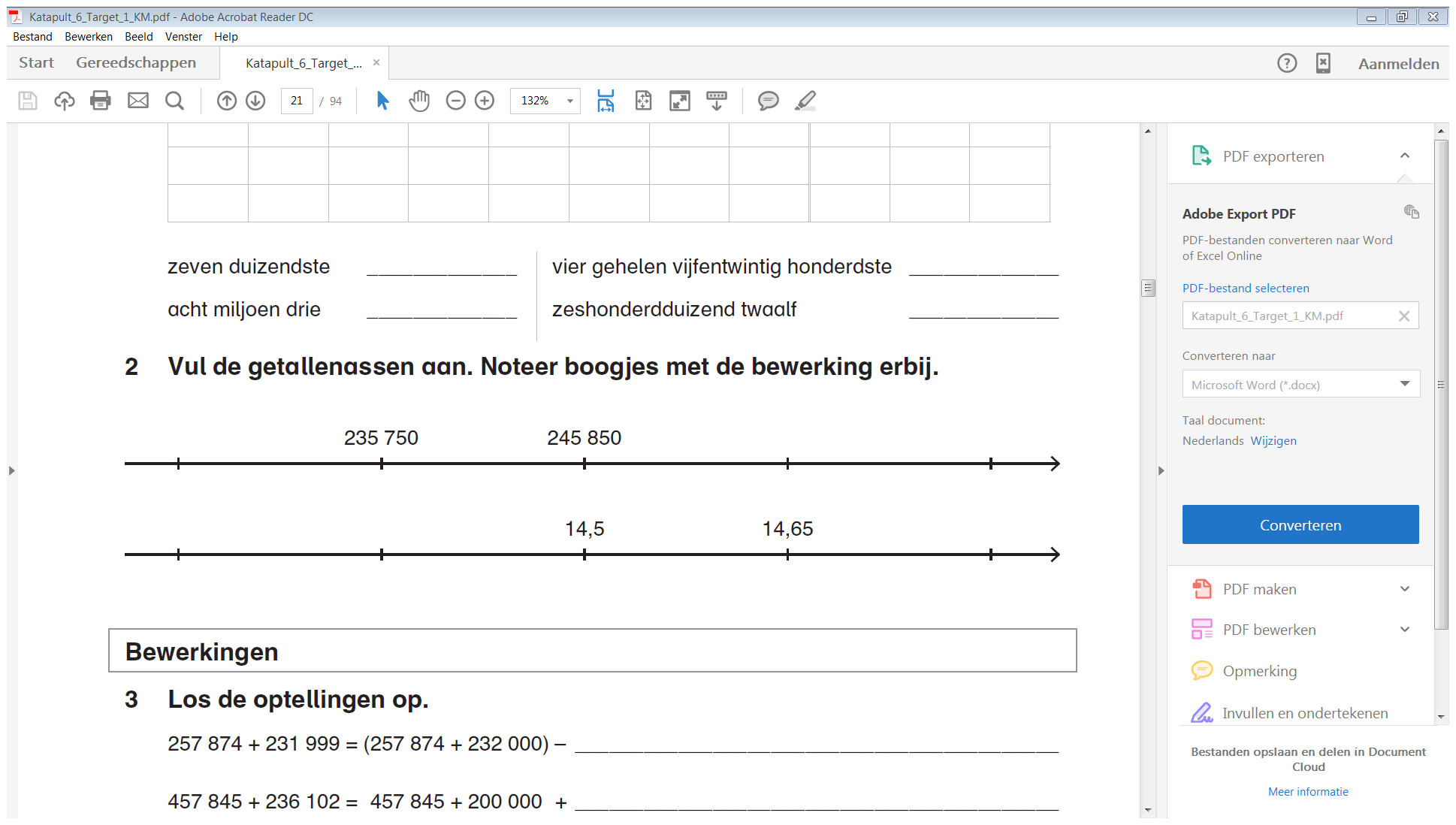 Los de optellingen op.	257 874 +	231 999 = .........................................................................................................................		457 845 +	236 102 =	........................................................................................................................	254,879 +	24,980 = 	........................................................................................................................845,5	+	233,54 =	........................................................................................................................		Los de aftrekkingen op.	650 240 –	241 997 = ...................................................................................................678 541 –	324 503 =	...................................................................................................501,9 –	23,88 = ...................................................................................................              623,87 –	42,15 =	...................................................................................................Los de cijferoefeningen op. Vergeet niet te schatten.
Controleer de uitkomst met je schatting.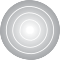 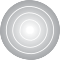 187 541 + 234 878 = 		560 230 – 248 121 = 	Ik schat: 190 000 + 	 = 		Ik schat: 560 000 – 	= 	13 x 3 478 = 		788 845 : 9 = q 	 r 	Ik schat: 	 x 	=		Ik schat: 	 : 	 = 	Zet de lengtes om naar de gevraagde maateenheid en vul in. 
Gebruik je tabel!	45	cm = 	m	580 m + 	 m = 	1 km	0,05	km =	m	 dm + 	 cm = 	15 cm	41,25	m = 	mmMeet nauwkeurig en bereken de omtrek van de vlakke figuur.formule omtrek: som van de zijdenomtrek: 	Zet de oppervlaktes om naar de gevraagde maateenheid en vul in. 
Gebruik je tabel!15 ha 3 a 22 ca = 		 m²2 587 m² = 	 ha 	 a	 ca33 a 15 ca + 	a 	 ca = 1 ha1 ha – 22 a 22 ca = 	 a 	 caBereken de oppervlakte van deze tuin.formule oppervlakte rechthoek: b x h OF l x boppervlakte:  	x 	= 	Welk grondvlak past bij welke ruimtefiguur? Verbind.
Gebruik hiervoor je lat.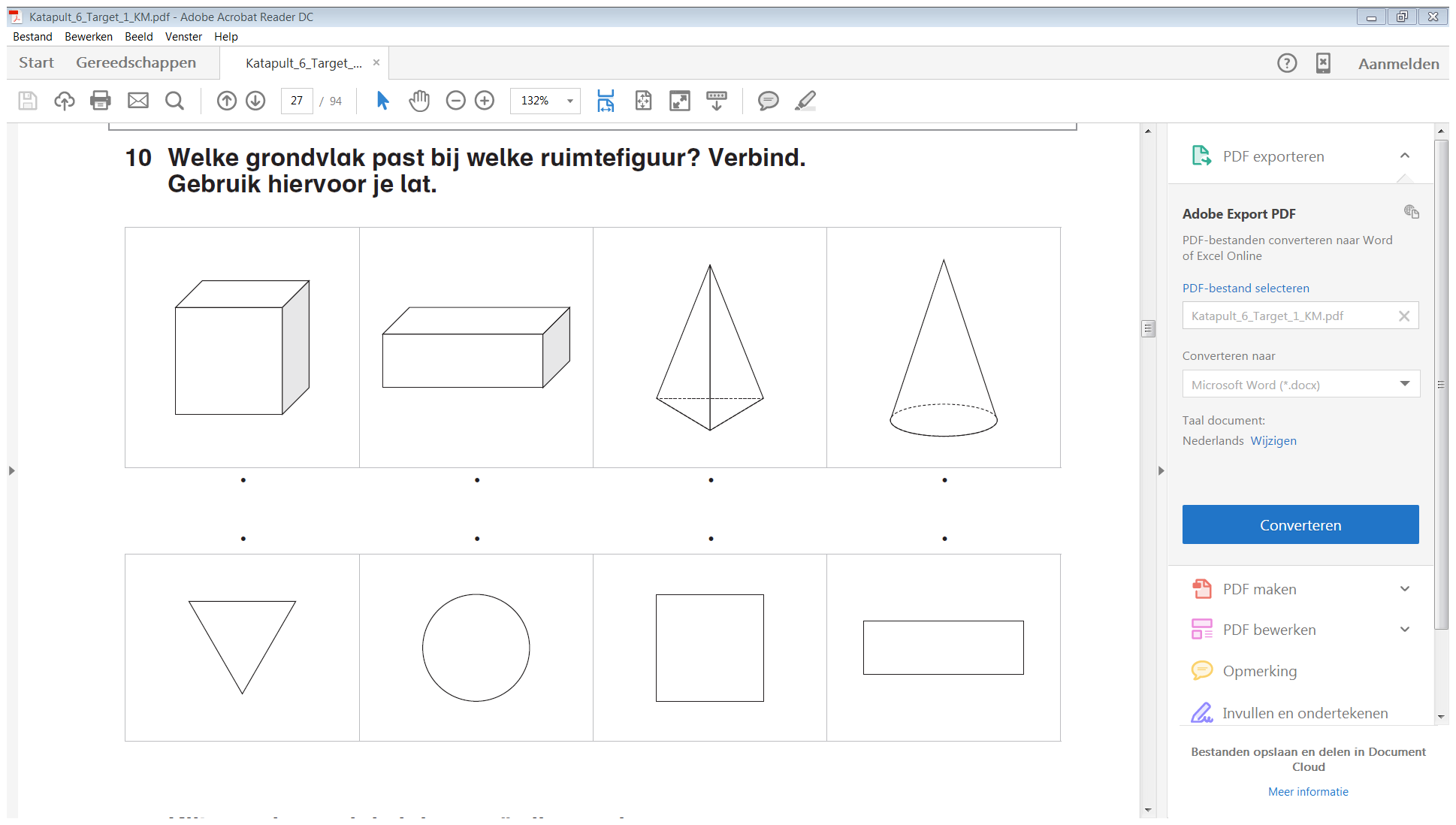 Kijk goed en vul de juiste coördinaten in.
Begin met de horizontale as en daarna de verticale.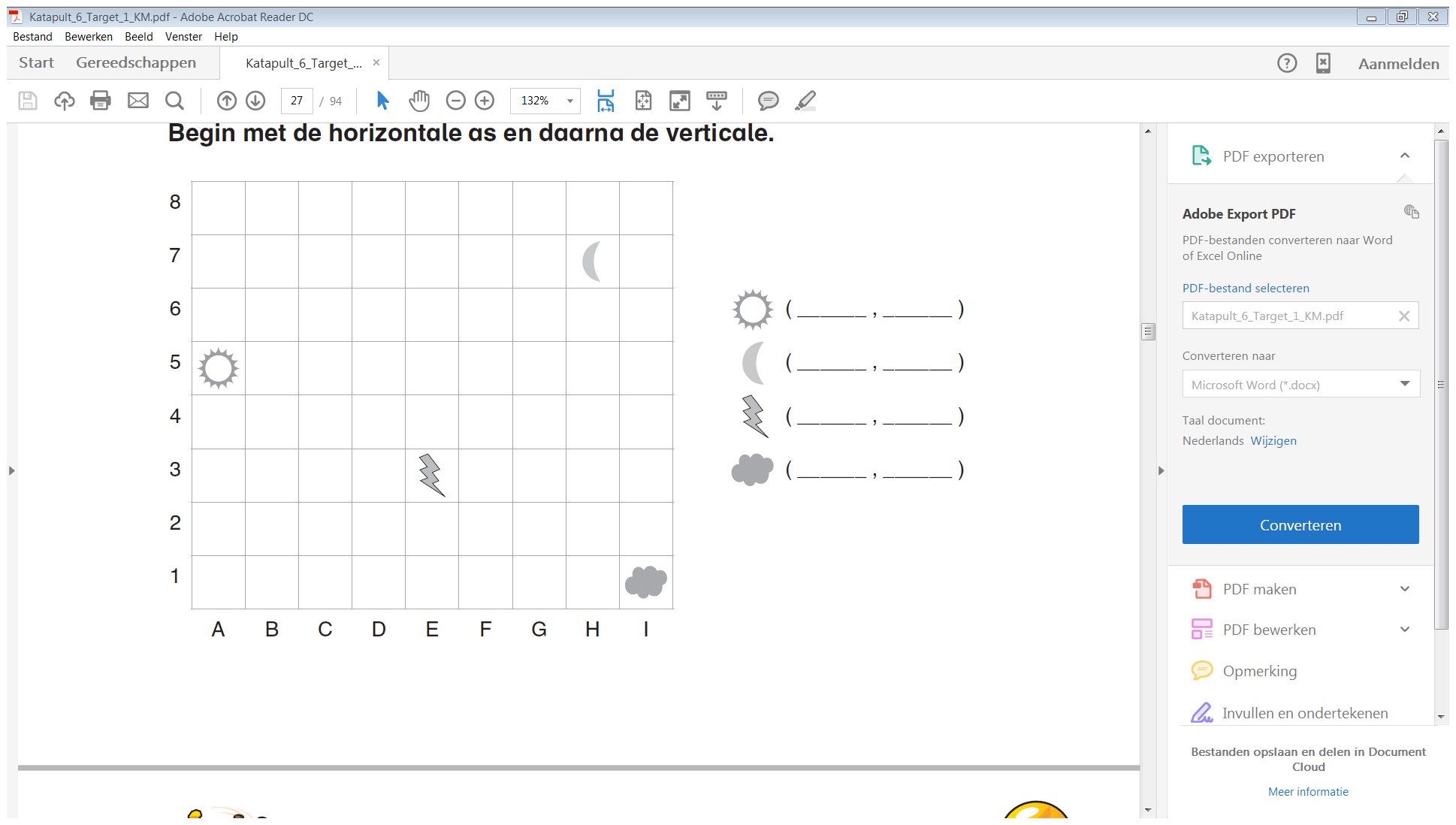 TMHDHEd187541560230+234878–248121+–3478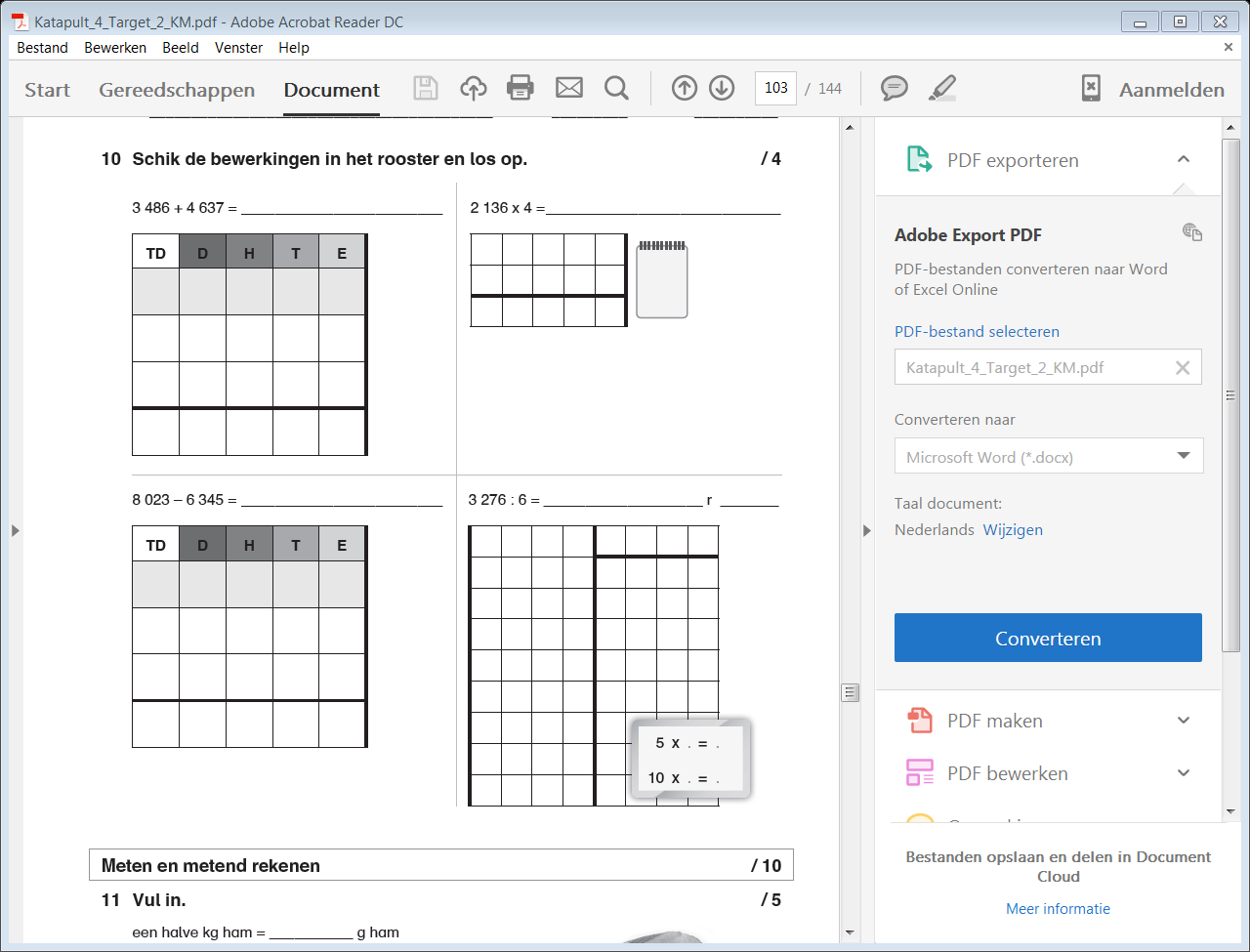 7888459x13xkmmdmcmmmkm²km²m²m²dm²dm²cm²cm²mm²mm²hahaaacaca